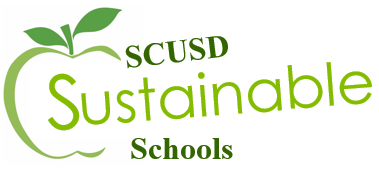 Participation AgreementFormLead Sustainability Advisor’s Name:			Lead Advisor’s Email: School Representing:Check one of the following boxes to indicate your school’s participation. Guided Participation (Project Green):  			Unguided Participation: If guided participation, please fill out the following Project Green Participation Form.  Project Green 2018 Participation AgreementDue: Friday, October 13, 2017Project Green 2018 will focus on waste and recycling in our schools by initiating food waste recycling in the cafeterias and increasing recycling in our classrooms. This year’s program will provide a hands-on learning opportunity for students and NGSS professional development opportunities for advisors as we continue our collaborate approach to sustainability education.Project Green Schools will participate in workshops throughout the school year so it is suggested that multiple advisors from one school participate in order to create collaboration across the school.List any additional Sustainability Advisors for your school. A minimum of two is preferred. Name: 						     	Email: 		Provide a summary of the students who will be participating. (Grade, group, # of students, etc.)Has your school participated in Project Green prior to this school year? If so, check the corresponding box for each year your school has participated. Project Green 2011-2012 			Project Green 2012-2013			Project Green 2013-2014Project Green 2014-2015Project Green 2015-2016 (Water)Project Green 2016-2017 (Energy)	If you have any questions regarding this form, or Project Green, please contact Rachel King at rachel-king@scusd.eduGuided (Project Green)UnguidedTopicDistrict ChoosesSchool ChoosesTimelineXCurriculumXXMentorshipXProfessional DevelopmentXXCollaboration Workshop(s)XProject FundingXSustainable School ProfileXX1. 2. 3. 4. Principal Approval:Signature of PrincipalSignature of PrincipalDate